1. Этап развития концепции маркетинга, целевой направленностью которого является постоянное улучшение качества товаров без необходимого учета требований потенциальных потребителей:Выберите один ответ:сбытовая ориентациятоварная ориентациярыночная ориентациямаркетинговое управление2. Вид маркетинга, который используют компании для продвижения на рынок, используя такие методы, как телемаркетинг, личное общение и конференции с потенциальными покупателями:Выберите один ответ:активныйорганизационныйсоциальныйпассивный3. Вид маркетинга, методы и инструменты которого используют при продвижении на российский туристический рынок Сочи и Крыма:Выберите один ответ:маркетинг меставнутренниймеждународныймаркетинг идей общественного характера4.Вид маркетинга, методы и инструменты которого используют домашние кондитерские, осуществляющие продажу своей продукции через социальные сети:Выберите один ответ:￼телевизионный￼по каталогам￼по почте￼прямой5. Вид маркетинга, принципы и методы которого используют организаторы проекта «Музейная ночь»:Выберите один ответ:развивающийремаркетингконверсионныйстимулирующий6. Вид маркетинга, который использует компания «Самсунг», имеющей в своем ассортиментном портфеле мобильные устройства, бытовую технику, технику для кухни, ТВ/аудио/аудио и др.:Выберите один ответ:дифференцированныйконцентрированныйнедифференцированныйфункциональный7. Функция маркетинга, реализуемая компанией «Юнимилк» при стимулировании своей продукции под брендом «Простоквашино» на российский рынок:Выберите один ответ:планирования, управления и контроляформирующаясбытоваяпродуктово-производственная8. Ощущение предпринимателем нехватки знаний для развития своего бизнеса- это:Выберите один ответ:потребностьнуждаспросзапрос9. Вид потребностей, к которым относится желание подростков принадлежать к определенной субкультуре:Выберите один ответ:духовныесоциальныефизическиебезопасность и защищенность10. Тип рынка, на котором работают компании молочной, швейной и др. видов промышленности:Выберите один ответ:олигополияполиполиямонополиямонополистическая конкуренция11. Начало формы11. Группа товаров, к которым относятся зубная паста «Жемчуг», стиральный порошок «Тайд», печенье «Юбилейное»:Выберите один ответ:товары краткосрочного пользованиятовары для экстренных случаевтовары импульсной покупкитовары длительного пользования12. Группа товаров, к которым относятся жевательные резинки, сувениры, открытки, шоколадные батончики, продающиеся у кассы магазина:Выберите один ответ:основные товарытовары для экстренных случаевтовары импульсной покупкитовары особого спроса13. Этап жизненного цикла товара, для которого характерны наличие только одной базовой модели в ассортименте, низкая известность товара, небольшой объем продаж или его отсутствие, незначительная конкуренция, отрицательная прибыль, потребители-новаторы:Выберите один ответ:ростзрелостьспадвнедрение14. Вид жизненного цикла товара:​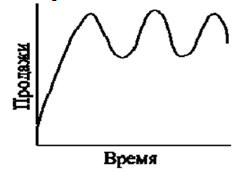 Выберите один ответ:увеличениесезонность или мода1бум или классическийвозобновление или ностальгия15. Направление обновления продукции, используемое при выводе на рынок шампуни в измененной упаковке:Выберите один ответ:существенные изменения в функциональных свойствах продуктаизменение стиля товараулучшение качества товарасоздание новой модели16Направление обновления продукции, используемое при выводе на рынок йогурта с улучшенным вкусом:Выберите один ответ:улучшение качества товарасоздание новой моделиизменение стиля товарасущественные изменения в функциональных свойствах продукта17. Группа факторов мотивации потребительского поведения, к которым относятся стиль жизни, система духовных ценностей, личностные особенности:Выберите один ответ:социально-демографическиефакторы культурного и общественно-психологического характераличностно-поведенческиеобщеэкономические18. Дифференциация потенциальных потребителей по желанию и возможности приобрести определенный товар – это:Выберите один ответ:распределениесегментированиепродвижениепозиционирование19. Классификационный признак сегментации рынка, по которому одежду делят на женскую и мужскую:Выберите один ответ:географическийдемографическийпсихологическийсоциально-экономический20. Подход к позиционированию товара, используемый компанией «Данон» при продвижении йогуртов «Активиа»:Выберите один ответ:на определенных преимуществах товарана основе потребителей товарас помощью устойчивых представленийна эмоциональных ценностях21.Вид маркетинговой информации, недостатком которой является требуемый значительный объем временных и денежных ресурсов для ее сбора:Выберите один ответ:первичнаяколичественнаявнешняя вторичнаявнутренняя вторичная22. Вид маркетинговой информации, недостатком которой является низкие достоверность и надежность для решения проблем предприятия:Выберите один ответ:пнрвичнаявторичнаяколичественнаякачественная23. Метод маркетинговых исследований, используемый при оценке качества работы торгового персонала с потенциальными клиентами в магазине:Выберите один ответ:экспериментфокус-группанаблюдениеопрос24. Метод маркетинговых исследований, используемый при определении индивидуальных потребительских предпочтений на рынке косметологических услуг:Выберите один ответ:контент-анализнаблюдениеэкспериментопрос25. Метод опроса, предполагающий использование вопросов: «Что вы думаете о современной музыке? Как вы считаете, какую функцию она сейчас выполняет?»:Выберите один ответ:глубинное интервьюфокус-группапроекционные методыпанельное исследование26. Метод опроса, предполагающий повторяющийся сбор данных относительно исследуемой маркетинговой проблемы у целевой аудитории:Выберите один ответ:фокус-группаглубинное интервьюпанельное исследованиепроекционные методы27. Вид неслучайной выборки исследования потенциальных потребителей, недостатком которой является возможность использования только при изучении самых распространенных общественных проблем:Выберите один ответ:типоваяметод квотметод концентрациипроизвольная28. Начало формы28. Тип вопроса, примером которого является: «Почему вы предпочитаете покупать бытовую химию в магазине «Ирина»?»:Выберите один ответ:«хвостатый»открытыйзакрытыйконтрольный29. Вид типичной ошибки при формулировании вопросов анкеты: «Какой йогурт вы обычно покупаете»?Выберите один ответ:сложная формулировка вопросавопрос, исключающий исчерпывающий ответвопрос, на который невозможно ответитьвопрос, не исключающий несколько вариантов ответов30. Метод анализа маркетинговых данных, используемый при исследовании зависимости между стоимостью клининговых услуг и объемом спроса на них:Выберите один ответ:кластерныйвариационныйфакторныйрегрессивный